Birmingham Korean School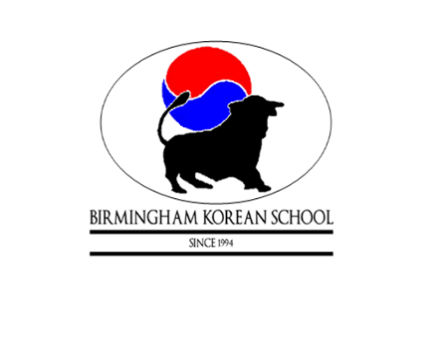 GDPR Consent FormGroup CommunicationWe would like to be able to inform you about school based events (such as club information, Friends fundraising events, class assemblies) either by phone, text, emails, Social Network or letters. Please use the boxes below to indicate how you agree for the school to contact you for these purposes (more than one box can be ticked if you consent for more than one medium of communication):Please use the boxes below to indicate how you agree for the school to contact you for these purposes (more than one box can be ticked if you consent for more than one medium of communication):Email and TextLetters   Phone Social media (for example our website, Kakaotalk) Permission FormFrom time to time, our school will take photographs or film footage to use these our printed and online publicities and external third-party such as Korean Education Centre UK. If we use photographs of individual students, we will not use the name of that student in the accompanying text or photo caption. If we name a student in the text, we will not use a photograph of that student to accompany the article. If a student has won an award and the parent would like the name of their child to accompany their picture we will obtain permission from the parent before using the image.We would like your consent to take photos and videos of your child and use them in the ways described below.  If you are not happy for us to do this, we will accommodate your preferences.I am happy for the academy to take photographs/videos of my child:			I am happy for photos/videos of my child to be used on promotional materials (i.e. posters, banners, etc.)I am happy for photos/videos of my child to be used on social media sites (i.e. Facebook, etc.)I am happy for photos/videos of my child to be used in Korean Education Centre UK newspapers/magazinesI am not allowed to use my child or my children name and photo /video for none of the purposes above.You are able to withdraw your consent at any time. If you wish to withdraw your consent for any of the above activities, please contact our staffs. If you have any other questions, please get in touch.Child’s NameParent/Carer SignatureDate